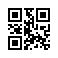 Strana:  1 z Strana:  1 z Strana:  1 z 11111Odběratel:Odběratel:Odběratel:Odběratel:Odběratel:Odběratel:Ústav fyziky plazmatu AV ČR, v. v. i.
U Slovanky 2525/1a
182 00 PRAHA 8
Česká republikaÚstav fyziky plazmatu AV ČR, v. v. i.
U Slovanky 2525/1a
182 00 PRAHA 8
Česká republikaÚstav fyziky plazmatu AV ČR, v. v. i.
U Slovanky 2525/1a
182 00 PRAHA 8
Česká republikaÚstav fyziky plazmatu AV ČR, v. v. i.
U Slovanky 2525/1a
182 00 PRAHA 8
Česká republikaÚstav fyziky plazmatu AV ČR, v. v. i.
U Slovanky 2525/1a
182 00 PRAHA 8
Česká republikaÚstav fyziky plazmatu AV ČR, v. v. i.
U Slovanky 2525/1a
182 00 PRAHA 8
Česká republikaÚstav fyziky plazmatu AV ČR, v. v. i.
U Slovanky 2525/1a
182 00 PRAHA 8
Česká republikaÚstav fyziky plazmatu AV ČR, v. v. i.
U Slovanky 2525/1a
182 00 PRAHA 8
Česká republikaÚstav fyziky plazmatu AV ČR, v. v. i.
U Slovanky 2525/1a
182 00 PRAHA 8
Česká republikaÚstav fyziky plazmatu AV ČR, v. v. i.
U Slovanky 2525/1a
182 00 PRAHA 8
Česká republikaÚstav fyziky plazmatu AV ČR, v. v. i.
U Slovanky 2525/1a
182 00 PRAHA 8
Česká republikaÚstav fyziky plazmatu AV ČR, v. v. i.
U Slovanky 2525/1a
182 00 PRAHA 8
Česká republikaPID:PID:PID:PID:PID:Odběratel:Odběratel:Odběratel:Ústav fyziky plazmatu AV ČR, v. v. i.
U Slovanky 2525/1a
182 00 PRAHA 8
Česká republikaÚstav fyziky plazmatu AV ČR, v. v. i.
U Slovanky 2525/1a
182 00 PRAHA 8
Česká republikaÚstav fyziky plazmatu AV ČR, v. v. i.
U Slovanky 2525/1a
182 00 PRAHA 8
Česká republikaÚstav fyziky plazmatu AV ČR, v. v. i.
U Slovanky 2525/1a
182 00 PRAHA 8
Česká republikaÚstav fyziky plazmatu AV ČR, v. v. i.
U Slovanky 2525/1a
182 00 PRAHA 8
Česká republikaÚstav fyziky plazmatu AV ČR, v. v. i.
U Slovanky 2525/1a
182 00 PRAHA 8
Česká republikaÚstav fyziky plazmatu AV ČR, v. v. i.
U Slovanky 2525/1a
182 00 PRAHA 8
Česká republikaÚstav fyziky plazmatu AV ČR, v. v. i.
U Slovanky 2525/1a
182 00 PRAHA 8
Česká republikaÚstav fyziky plazmatu AV ČR, v. v. i.
U Slovanky 2525/1a
182 00 PRAHA 8
Česká republikaÚstav fyziky plazmatu AV ČR, v. v. i.
U Slovanky 2525/1a
182 00 PRAHA 8
Česká republikaÚstav fyziky plazmatu AV ČR, v. v. i.
U Slovanky 2525/1a
182 00 PRAHA 8
Česká republikaÚstav fyziky plazmatu AV ČR, v. v. i.
U Slovanky 2525/1a
182 00 PRAHA 8
Česká republikaPID:PID:PID:PID:PID:2404047324040473Odběratel:Odběratel:Odběratel:Ústav fyziky plazmatu AV ČR, v. v. i.
U Slovanky 2525/1a
182 00 PRAHA 8
Česká republikaÚstav fyziky plazmatu AV ČR, v. v. i.
U Slovanky 2525/1a
182 00 PRAHA 8
Česká republikaÚstav fyziky plazmatu AV ČR, v. v. i.
U Slovanky 2525/1a
182 00 PRAHA 8
Česká republikaÚstav fyziky plazmatu AV ČR, v. v. i.
U Slovanky 2525/1a
182 00 PRAHA 8
Česká republikaÚstav fyziky plazmatu AV ČR, v. v. i.
U Slovanky 2525/1a
182 00 PRAHA 8
Česká republikaÚstav fyziky plazmatu AV ČR, v. v. i.
U Slovanky 2525/1a
182 00 PRAHA 8
Česká republikaÚstav fyziky plazmatu AV ČR, v. v. i.
U Slovanky 2525/1a
182 00 PRAHA 8
Česká republikaÚstav fyziky plazmatu AV ČR, v. v. i.
U Slovanky 2525/1a
182 00 PRAHA 8
Česká republikaÚstav fyziky plazmatu AV ČR, v. v. i.
U Slovanky 2525/1a
182 00 PRAHA 8
Česká republikaÚstav fyziky plazmatu AV ČR, v. v. i.
U Slovanky 2525/1a
182 00 PRAHA 8
Česká republikaÚstav fyziky plazmatu AV ČR, v. v. i.
U Slovanky 2525/1a
182 00 PRAHA 8
Česká republikaÚstav fyziky plazmatu AV ČR, v. v. i.
U Slovanky 2525/1a
182 00 PRAHA 8
Česká republikaPID:PID:PID:PID:PID:2404047324040473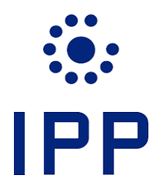 Ústav fyziky plazmatu AV ČR, v. v. i.
U Slovanky 2525/1a
182 00 PRAHA 8
Česká republikaÚstav fyziky plazmatu AV ČR, v. v. i.
U Slovanky 2525/1a
182 00 PRAHA 8
Česká republikaÚstav fyziky plazmatu AV ČR, v. v. i.
U Slovanky 2525/1a
182 00 PRAHA 8
Česká republikaÚstav fyziky plazmatu AV ČR, v. v. i.
U Slovanky 2525/1a
182 00 PRAHA 8
Česká republikaÚstav fyziky plazmatu AV ČR, v. v. i.
U Slovanky 2525/1a
182 00 PRAHA 8
Česká republikaÚstav fyziky plazmatu AV ČR, v. v. i.
U Slovanky 2525/1a
182 00 PRAHA 8
Česká republikaÚstav fyziky plazmatu AV ČR, v. v. i.
U Slovanky 2525/1a
182 00 PRAHA 8
Česká republikaÚstav fyziky plazmatu AV ČR, v. v. i.
U Slovanky 2525/1a
182 00 PRAHA 8
Česká republikaÚstav fyziky plazmatu AV ČR, v. v. i.
U Slovanky 2525/1a
182 00 PRAHA 8
Česká republikaÚstav fyziky plazmatu AV ČR, v. v. i.
U Slovanky 2525/1a
182 00 PRAHA 8
Česká republikaÚstav fyziky plazmatu AV ČR, v. v. i.
U Slovanky 2525/1a
182 00 PRAHA 8
Česká republikaÚstav fyziky plazmatu AV ČR, v. v. i.
U Slovanky 2525/1a
182 00 PRAHA 8
Česká republikaSmlouva:Smlouva:Smlouva:Smlouva:Smlouva:2404047324040473Ústav fyziky plazmatu AV ČR, v. v. i.
U Slovanky 2525/1a
182 00 PRAHA 8
Česká republikaÚstav fyziky plazmatu AV ČR, v. v. i.
U Slovanky 2525/1a
182 00 PRAHA 8
Česká republikaÚstav fyziky plazmatu AV ČR, v. v. i.
U Slovanky 2525/1a
182 00 PRAHA 8
Česká republikaÚstav fyziky plazmatu AV ČR, v. v. i.
U Slovanky 2525/1a
182 00 PRAHA 8
Česká republikaÚstav fyziky plazmatu AV ČR, v. v. i.
U Slovanky 2525/1a
182 00 PRAHA 8
Česká republikaÚstav fyziky plazmatu AV ČR, v. v. i.
U Slovanky 2525/1a
182 00 PRAHA 8
Česká republikaÚstav fyziky plazmatu AV ČR, v. v. i.
U Slovanky 2525/1a
182 00 PRAHA 8
Česká republikaÚstav fyziky plazmatu AV ČR, v. v. i.
U Slovanky 2525/1a
182 00 PRAHA 8
Česká republikaÚstav fyziky plazmatu AV ČR, v. v. i.
U Slovanky 2525/1a
182 00 PRAHA 8
Česká republikaÚstav fyziky plazmatu AV ČR, v. v. i.
U Slovanky 2525/1a
182 00 PRAHA 8
Česká republikaÚstav fyziky plazmatu AV ČR, v. v. i.
U Slovanky 2525/1a
182 00 PRAHA 8
Česká republikaÚstav fyziky plazmatu AV ČR, v. v. i.
U Slovanky 2525/1a
182 00 PRAHA 8
Česká republika2404047324040473Ústav fyziky plazmatu AV ČR, v. v. i.
U Slovanky 2525/1a
182 00 PRAHA 8
Česká republikaÚstav fyziky plazmatu AV ČR, v. v. i.
U Slovanky 2525/1a
182 00 PRAHA 8
Česká republikaÚstav fyziky plazmatu AV ČR, v. v. i.
U Slovanky 2525/1a
182 00 PRAHA 8
Česká republikaÚstav fyziky plazmatu AV ČR, v. v. i.
U Slovanky 2525/1a
182 00 PRAHA 8
Česká republikaÚstav fyziky plazmatu AV ČR, v. v. i.
U Slovanky 2525/1a
182 00 PRAHA 8
Česká republikaÚstav fyziky plazmatu AV ČR, v. v. i.
U Slovanky 2525/1a
182 00 PRAHA 8
Česká republikaÚstav fyziky plazmatu AV ČR, v. v. i.
U Slovanky 2525/1a
182 00 PRAHA 8
Česká republikaÚstav fyziky plazmatu AV ČR, v. v. i.
U Slovanky 2525/1a
182 00 PRAHA 8
Česká republikaÚstav fyziky plazmatu AV ČR, v. v. i.
U Slovanky 2525/1a
182 00 PRAHA 8
Česká republikaÚstav fyziky plazmatu AV ČR, v. v. i.
U Slovanky 2525/1a
182 00 PRAHA 8
Česká republikaÚstav fyziky plazmatu AV ČR, v. v. i.
U Slovanky 2525/1a
182 00 PRAHA 8
Česká republikaÚstav fyziky plazmatu AV ČR, v. v. i.
U Slovanky 2525/1a
182 00 PRAHA 8
Česká republikaČíslo účtu:Číslo účtu:Číslo účtu:Číslo účtu:Číslo účtu:101256398/0300101256398/0300101256398/0300101256398/0300101256398/0300101256398/0300101256398/0300101256398/03002404047324040473Ústav fyziky plazmatu AV ČR, v. v. i.
U Slovanky 2525/1a
182 00 PRAHA 8
Česká republikaÚstav fyziky plazmatu AV ČR, v. v. i.
U Slovanky 2525/1a
182 00 PRAHA 8
Česká republikaÚstav fyziky plazmatu AV ČR, v. v. i.
U Slovanky 2525/1a
182 00 PRAHA 8
Česká republikaÚstav fyziky plazmatu AV ČR, v. v. i.
U Slovanky 2525/1a
182 00 PRAHA 8
Česká republikaÚstav fyziky plazmatu AV ČR, v. v. i.
U Slovanky 2525/1a
182 00 PRAHA 8
Česká republikaÚstav fyziky plazmatu AV ČR, v. v. i.
U Slovanky 2525/1a
182 00 PRAHA 8
Česká republikaÚstav fyziky plazmatu AV ČR, v. v. i.
U Slovanky 2525/1a
182 00 PRAHA 8
Česká republikaÚstav fyziky plazmatu AV ČR, v. v. i.
U Slovanky 2525/1a
182 00 PRAHA 8
Česká republikaÚstav fyziky plazmatu AV ČR, v. v. i.
U Slovanky 2525/1a
182 00 PRAHA 8
Česká republikaÚstav fyziky plazmatu AV ČR, v. v. i.
U Slovanky 2525/1a
182 00 PRAHA 8
Česká republikaÚstav fyziky plazmatu AV ČR, v. v. i.
U Slovanky 2525/1a
182 00 PRAHA 8
Česká republikaÚstav fyziky plazmatu AV ČR, v. v. i.
U Slovanky 2525/1a
182 00 PRAHA 8
Česká republikaPeněžní ústav:Peněžní ústav:Peněžní ústav:Peněžní ústav:Peněžní ústav:Československá obchodní bČeskoslovenská obchodní bČeskoslovenská obchodní bČeskoslovenská obchodní bČeskoslovenská obchodní bČeskoslovenská obchodní bČeskoslovenská obchodní bČeskoslovenská obchodní b2404047324040473Ústav fyziky plazmatu AV ČR, v. v. i.
U Slovanky 2525/1a
182 00 PRAHA 8
Česká republikaÚstav fyziky plazmatu AV ČR, v. v. i.
U Slovanky 2525/1a
182 00 PRAHA 8
Česká republikaÚstav fyziky plazmatu AV ČR, v. v. i.
U Slovanky 2525/1a
182 00 PRAHA 8
Česká republikaÚstav fyziky plazmatu AV ČR, v. v. i.
U Slovanky 2525/1a
182 00 PRAHA 8
Česká republikaÚstav fyziky plazmatu AV ČR, v. v. i.
U Slovanky 2525/1a
182 00 PRAHA 8
Česká republikaÚstav fyziky plazmatu AV ČR, v. v. i.
U Slovanky 2525/1a
182 00 PRAHA 8
Česká republikaÚstav fyziky plazmatu AV ČR, v. v. i.
U Slovanky 2525/1a
182 00 PRAHA 8
Česká republikaÚstav fyziky plazmatu AV ČR, v. v. i.
U Slovanky 2525/1a
182 00 PRAHA 8
Česká republikaÚstav fyziky plazmatu AV ČR, v. v. i.
U Slovanky 2525/1a
182 00 PRAHA 8
Česká republikaÚstav fyziky plazmatu AV ČR, v. v. i.
U Slovanky 2525/1a
182 00 PRAHA 8
Česká republikaÚstav fyziky plazmatu AV ČR, v. v. i.
U Slovanky 2525/1a
182 00 PRAHA 8
Česká republikaÚstav fyziky plazmatu AV ČR, v. v. i.
U Slovanky 2525/1a
182 00 PRAHA 8
Česká republika24040473240404732404047324040473Dodavatel:Dodavatel:Dodavatel:Dodavatel:Dodavatel:Dodavatel:Dodavatel:2404047324040473DIČ:DIČ:DIČ:CZ61389021CZ61389021CZ61389021CZ61389021Dodavatel:Dodavatel:Dodavatel:Dodavatel:Dodavatel:Dodavatel:Dodavatel:2404047324040473DIČ:DIČ:DIČ:CZ61389021CZ61389021CZ61389021CZ61389021IČ:IČ:2783030627830306278303062783030627830306DIČ:DIČ:CZ27830306CZ27830306CZ27830306CZ27830306CZ27830306CZ278303062404047324040473IČ:IČ:IČ:61389021613890216138902161389021IČ:IČ:2783030627830306278303062783030627830306DIČ:DIČ:CZ27830306CZ27830306CZ27830306CZ27830306CZ27830306CZ278303062404047324040473IČ:IČ:IČ:613890216138902161389021613890212404047324040473IČ:IČ:IČ:613890216138902161389021613890212404047324040473IČ:IČ:IČ:6138902161389021613890216138902124040473240404732404047324040473240404732404047324040473240404732404047324040473Platnost objednávky do:Platnost objednávky do:Platnost objednávky do:Platnost objednávky do:Platnost objednávky do:Platnost objednávky do:Platnost objednávky do:Platnost objednávky do:31.12.202431.12.202431.12.202431.12.202431.12.2024Termín dodání:Termín dodání:Termín dodání:Termín dodání:Termín dodání:Termín dodání:Termín dodání:30.05.202430.05.202430.05.202430.05.202430.05.2024Forma úhrady:Forma úhrady:Forma úhrady:Forma úhrady:Forma úhrady:Forma úhrady:Forma úhrady:PříkazemPříkazemPříkazemPříkazemPříkazemForma úhrady:Forma úhrady:Forma úhrady:Forma úhrady:Forma úhrady:Forma úhrady:Forma úhrady:PříkazemPříkazemPříkazemPříkazemPříkazemForma úhrady:Forma úhrady:Forma úhrady:Forma úhrady:Forma úhrady:Forma úhrady:Forma úhrady:PříkazemPříkazemPříkazemPříkazemPříkazemTermín úhrady:Termín úhrady:Termín úhrady:Termín úhrady:Termín úhrady:Termín úhrady:Termín úhrady:Termín úhrady:Termín úhrady:Termín úhrady:Termín úhrady:Termín úhrady:Termín úhrady:Termín úhrady:Při fakturaci vždy uvádějte číslo objednávky. Žádáme Vás o potvrzení objednávky.
Při fakturaci vždy uvádějte číslo objednávky. Žádáme Vás o potvrzení objednávky.
Při fakturaci vždy uvádějte číslo objednávky. Žádáme Vás o potvrzení objednávky.
Při fakturaci vždy uvádějte číslo objednávky. Žádáme Vás o potvrzení objednávky.
Při fakturaci vždy uvádějte číslo objednávky. Žádáme Vás o potvrzení objednávky.
Při fakturaci vždy uvádějte číslo objednávky. Žádáme Vás o potvrzení objednávky.
Při fakturaci vždy uvádějte číslo objednávky. Žádáme Vás o potvrzení objednávky.
Při fakturaci vždy uvádějte číslo objednávky. Žádáme Vás o potvrzení objednávky.
Při fakturaci vždy uvádějte číslo objednávky. Žádáme Vás o potvrzení objednávky.
Při fakturaci vždy uvádějte číslo objednávky. Žádáme Vás o potvrzení objednávky.
Při fakturaci vždy uvádějte číslo objednávky. Žádáme Vás o potvrzení objednávky.
Při fakturaci vždy uvádějte číslo objednávky. Žádáme Vás o potvrzení objednávky.
Při fakturaci vždy uvádějte číslo objednávky. Žádáme Vás o potvrzení objednávky.
Při fakturaci vždy uvádějte číslo objednávky. Žádáme Vás o potvrzení objednávky.
Při fakturaci vždy uvádějte číslo objednávky. Žádáme Vás o potvrzení objednávky.
Při fakturaci vždy uvádějte číslo objednávky. Žádáme Vás o potvrzení objednávky.
Při fakturaci vždy uvádějte číslo objednávky. Žádáme Vás o potvrzení objednávky.
Při fakturaci vždy uvádějte číslo objednávky. Žádáme Vás o potvrzení objednávky.
Při fakturaci vždy uvádějte číslo objednávky. Žádáme Vás o potvrzení objednávky.
Při fakturaci vždy uvádějte číslo objednávky. Žádáme Vás o potvrzení objednávky.
Při fakturaci vždy uvádějte číslo objednávky. Žádáme Vás o potvrzení objednávky.
Při fakturaci vždy uvádějte číslo objednávky. Žádáme Vás o potvrzení objednávky.
Při fakturaci vždy uvádějte číslo objednávky. Žádáme Vás o potvrzení objednávky.
Při fakturaci vždy uvádějte číslo objednávky. Žádáme Vás o potvrzení objednávky.
Při fakturaci vždy uvádějte číslo objednávky. Žádáme Vás o potvrzení objednávky.
Při fakturaci vždy uvádějte číslo objednávky. Žádáme Vás o potvrzení objednávky.
Při fakturaci vždy uvádějte číslo objednávky. Žádáme Vás o potvrzení objednávky.
Při fakturaci vždy uvádějte číslo objednávky. Žádáme Vás o potvrzení objednávky.
PoložkaPoložkaPoložkaPoložkaPoložkaPoložkaPoložkaPoložkaPoložkaPoložkaPoložkaPoložkaPoložkaPoložkaPoložkaPoložkaPoložkaPoložkaPoložkaPoložkaPoložkaPoložkaPoložkaPoložkaPoložkaPoložkaPoložkaPoložkaPoložkaReferenční čísloReferenční čísloReferenční čísloReferenční čísloReferenční čísloMnožstvíMnožstvíMnožstvíMJMJMJMJMJMJCena/MJ vč. DPHCena/MJ vč. DPHCena/MJ vč. DPHCena/MJ vč. DPHCena/MJ vč. DPHCelkem vč. DPHCelkem vč. DPHCelkem vč. DPHCelkem vč. DPHCelkem vč. DPHCelkem vč. DPHCelkem vč. DPHCelkem vč. DPHCelkem vč. DPHCelkem vč. DPHDílenský nábytek dle specifikace v přílozeDílenský nábytek dle specifikace v přílozeDílenský nábytek dle specifikace v přílozeDílenský nábytek dle specifikace v přílozeDílenský nábytek dle specifikace v přílozeDílenský nábytek dle specifikace v přílozeDílenský nábytek dle specifikace v přílozeDílenský nábytek dle specifikace v přílozeDílenský nábytek dle specifikace v přílozeDílenský nábytek dle specifikace v přílozeDílenský nábytek dle specifikace v přílozeDílenský nábytek dle specifikace v přílozeDílenský nábytek dle specifikace v přílozeDílenský nábytek dle specifikace v přílozeDílenský nábytek dle specifikace v přílozeDílenský nábytek dle specifikace v přílozeDílenský nábytek dle specifikace v přílozeDílenský nábytek dle specifikace v přílozeDílenský nábytek dle specifikace v přílozeDílenský nábytek dle specifikace v přílozeDílenský nábytek dle specifikace v přílozeDílenský nábytek dle specifikace v přílozeDílenský nábytek dle specifikace v přílozeDílenský nábytek dle specifikace v přílozeDílenský nábytek dle specifikace v přílozeDílenský nábytek dle specifikace v přílozeDílenský nábytek dle specifikace v přílozeDílenský nábytek dle specifikace v přílozeDílenský nábytek dle specifikace v příloze178609 - Svařovaná policová skříň s prosklenými dveřmi, 1950 x 1200 x 500 mm, šedá/modrá178609 - Svařovaná policová skříň s prosklenými dveřmi, 1950 x 1200 x 500 mm, šedá/modrá178609 - Svařovaná policová skříň s prosklenými dveřmi, 1950 x 1200 x 500 mm, šedá/modrá178609 - Svařovaná policová skříň s prosklenými dveřmi, 1950 x 1200 x 500 mm, šedá/modrá178609 - Svařovaná policová skříň s prosklenými dveřmi, 1950 x 1200 x 500 mm, šedá/modrá178609 - Svařovaná policová skříň s prosklenými dveřmi, 1950 x 1200 x 500 mm, šedá/modrá178609 - Svařovaná policová skříň s prosklenými dveřmi, 1950 x 1200 x 500 mm, šedá/modrá178609 - Svařovaná policová skříň s prosklenými dveřmi, 1950 x 1200 x 500 mm, šedá/modrá178609 - Svařovaná policová skříň s prosklenými dveřmi, 1950 x 1200 x 500 mm, šedá/modrá178609 - Svařovaná policová skříň s prosklenými dveřmi, 1950 x 1200 x 500 mm, šedá/modrá178609 - Svařovaná policová skříň s prosklenými dveřmi, 1950 x 1200 x 500 mm, šedá/modrá178609 - Svařovaná policová skříň s prosklenými dveřmi, 1950 x 1200 x 500 mm, šedá/modrá178609 - Svařovaná policová skříň s prosklenými dveřmi, 1950 x 1200 x 500 mm, šedá/modrá178609 - Svařovaná policová skříň s prosklenými dveřmi, 1950 x 1200 x 500 mm, šedá/modrá178609 - Svařovaná policová skříň s prosklenými dveřmi, 1950 x 1200 x 500 mm, šedá/modrá178609 - Svařovaná policová skříň s prosklenými dveřmi, 1950 x 1200 x 500 mm, šedá/modrá178609 - Svařovaná policová skříň s prosklenými dveřmi, 1950 x 1200 x 500 mm, šedá/modrá178609 - Svařovaná policová skříň s prosklenými dveřmi, 1950 x 1200 x 500 mm, šedá/modrá178609 - Svařovaná policová skříň s prosklenými dveřmi, 1950 x 1200 x 500 mm, šedá/modrá178609 - Svařovaná policová skříň s prosklenými dveřmi, 1950 x 1200 x 500 mm, šedá/modrá178609 - Svařovaná policová skříň s prosklenými dveřmi, 1950 x 1200 x 500 mm, šedá/modrá178609 - Svařovaná policová skříň s prosklenými dveřmi, 1950 x 1200 x 500 mm, šedá/modrá178609 - Svařovaná policová skříň s prosklenými dveřmi, 1950 x 1200 x 500 mm, šedá/modrá178609 - Svařovaná policová skříň s prosklenými dveřmi, 1950 x 1200 x 500 mm, šedá/modrá178609 - Svařovaná policová skříň s prosklenými dveřmi, 1950 x 1200 x 500 mm, šedá/modrá178609 - Svařovaná policová skříň s prosklenými dveřmi, 1950 x 1200 x 500 mm, šedá/modrá178609 - Svařovaná policová skříň s prosklenými dveřmi, 1950 x 1200 x 500 mm, šedá/modrá178609 - Svařovaná policová skříň s prosklenými dveřmi, 1950 x 1200 x 500 mm, šedá/modrá178609 - Svařovaná policová skříň s prosklenými dveřmi, 1950 x 1200 x 500 mm, šedá/modrá178533 - Dílenská policová skříň na nářadí KOVONA JUMBO, 4 police, svařovaná, 1200 x 500 x 1950 mm, šedá / modrá178533 - Dílenská policová skříň na nářadí KOVONA JUMBO, 4 police, svařovaná, 1200 x 500 x 1950 mm, šedá / modrá178533 - Dílenská policová skříň na nářadí KOVONA JUMBO, 4 police, svařovaná, 1200 x 500 x 1950 mm, šedá / modrá178533 - Dílenská policová skříň na nářadí KOVONA JUMBO, 4 police, svařovaná, 1200 x 500 x 1950 mm, šedá / modrá178533 - Dílenská policová skříň na nářadí KOVONA JUMBO, 4 police, svařovaná, 1200 x 500 x 1950 mm, šedá / modrá178533 - Dílenská policová skříň na nářadí KOVONA JUMBO, 4 police, svařovaná, 1200 x 500 x 1950 mm, šedá / modrá178533 - Dílenská policová skříň na nářadí KOVONA JUMBO, 4 police, svařovaná, 1200 x 500 x 1950 mm, šedá / modrá178533 - Dílenská policová skříň na nářadí KOVONA JUMBO, 4 police, svařovaná, 1200 x 500 x 1950 mm, šedá / modrá178533 - Dílenská policová skříň na nářadí KOVONA JUMBO, 4 police, svařovaná, 1200 x 500 x 1950 mm, šedá / modrá178533 - Dílenská policová skříň na nářadí KOVONA JUMBO, 4 police, svařovaná, 1200 x 500 x 1950 mm, šedá / modrá178533 - Dílenská policová skříň na nářadí KOVONA JUMBO, 4 police, svařovaná, 1200 x 500 x 1950 mm, šedá / modrá178533 - Dílenská policová skříň na nářadí KOVONA JUMBO, 4 police, svařovaná, 1200 x 500 x 1950 mm, šedá / modrá178533 - Dílenská policová skříň na nářadí KOVONA JUMBO, 4 police, svařovaná, 1200 x 500 x 1950 mm, šedá / modrá178533 - Dílenská policová skříň na nářadí KOVONA JUMBO, 4 police, svařovaná, 1200 x 500 x 1950 mm, šedá / modrá178533 - Dílenská policová skříň na nářadí KOVONA JUMBO, 4 police, svařovaná, 1200 x 500 x 1950 mm, šedá / modrá178533 - Dílenská policová skříň na nářadí KOVONA JUMBO, 4 police, svařovaná, 1200 x 500 x 1950 mm, šedá / modrá178533 - Dílenská policová skříň na nářadí KOVONA JUMBO, 4 police, svařovaná, 1200 x 500 x 1950 mm, šedá / modrá178533 - Dílenská policová skříň na nářadí KOVONA JUMBO, 4 police, svařovaná, 1200 x 500 x 1950 mm, šedá / modrá178533 - Dílenská policová skříň na nářadí KOVONA JUMBO, 4 police, svařovaná, 1200 x 500 x 1950 mm, šedá / modrá178533 - Dílenská policová skříň na nářadí KOVONA JUMBO, 4 police, svařovaná, 1200 x 500 x 1950 mm, šedá / modrá178533 - Dílenská policová skříň na nářadí KOVONA JUMBO, 4 police, svařovaná, 1200 x 500 x 1950 mm, šedá / modrá178533 - Dílenská policová skříň na nářadí KOVONA JUMBO, 4 police, svařovaná, 1200 x 500 x 1950 mm, šedá / modrá178533 - Dílenská policová skříň na nářadí KOVONA JUMBO, 4 police, svařovaná, 1200 x 500 x 1950 mm, šedá / modrá178533 - Dílenská policová skříň na nářadí KOVONA JUMBO, 4 police, svařovaná, 1200 x 500 x 1950 mm, šedá / modrá178533 - Dílenská policová skříň na nářadí KOVONA JUMBO, 4 police, svařovaná, 1200 x 500 x 1950 mm, šedá / modrá178533 - Dílenská policová skříň na nářadí KOVONA JUMBO, 4 police, svařovaná, 1200 x 500 x 1950 mm, šedá / modrá178533 - Dílenská policová skříň na nářadí KOVONA JUMBO, 4 police, svařovaná, 1200 x 500 x 1950 mm, šedá / modrá178533 - Dílenská policová skříň na nářadí KOVONA JUMBO, 4 police, svařovaná, 1200 x 500 x 1950 mm, šedá / modrá178533 - Dílenská policová skříň na nářadí KOVONA JUMBO, 4 police, svařovaná, 1200 x 500 x 1950 mm, šedá / modrá485047 - Kancelářský zásuvkový díl METAL, kovový, 4 zásuvky, šedá485047 - Kancelářský zásuvkový díl METAL, kovový, 4 zásuvky, šedá485047 - Kancelářský zásuvkový díl METAL, kovový, 4 zásuvky, šedá485047 - Kancelářský zásuvkový díl METAL, kovový, 4 zásuvky, šedá485047 - Kancelářský zásuvkový díl METAL, kovový, 4 zásuvky, šedá485047 - Kancelářský zásuvkový díl METAL, kovový, 4 zásuvky, šedá485047 - Kancelářský zásuvkový díl METAL, kovový, 4 zásuvky, šedá485047 - Kancelářský zásuvkový díl METAL, kovový, 4 zásuvky, šedá485047 - Kancelářský zásuvkový díl METAL, kovový, 4 zásuvky, šedá485047 - Kancelářský zásuvkový díl METAL, kovový, 4 zásuvky, šedá485047 - Kancelářský zásuvkový díl METAL, kovový, 4 zásuvky, šedá485047 - Kancelářský zásuvkový díl METAL, kovový, 4 zásuvky, šedá485047 - Kancelářský zásuvkový díl METAL, kovový, 4 zásuvky, šedá485047 - Kancelářský zásuvkový díl METAL, kovový, 4 zásuvky, šedá485047 - Kancelářský zásuvkový díl METAL, kovový, 4 zásuvky, šedá485047 - Kancelářský zásuvkový díl METAL, kovový, 4 zásuvky, šedá485047 - Kancelářský zásuvkový díl METAL, kovový, 4 zásuvky, šedá485047 - Kancelářský zásuvkový díl METAL, kovový, 4 zásuvky, šedá485047 - Kancelářský zásuvkový díl METAL, kovový, 4 zásuvky, šedá485047 - Kancelářský zásuvkový díl METAL, kovový, 4 zásuvky, šedá485047 - Kancelářský zásuvkový díl METAL, kovový, 4 zásuvky, šedá485047 - Kancelářský zásuvkový díl METAL, kovový, 4 zásuvky, šedá485047 - Kancelářský zásuvkový díl METAL, kovový, 4 zásuvky, šedá485047 - Kancelářský zásuvkový díl METAL, kovový, 4 zásuvky, šedá485047 - Kancelářský zásuvkový díl METAL, kovový, 4 zásuvky, šedá485047 - Kancelářský zásuvkový díl METAL, kovový, 4 zásuvky, šedá485047 - Kancelářský zásuvkový díl METAL, kovový, 4 zásuvky, šedá485047 - Kancelářský zásuvkový díl METAL, kovový, 4 zásuvky, šedá485047 - Kancelářský zásuvkový díl METAL, kovový, 4 zásuvky, šedá475015 - Pojízdná pracovní židle PUR 1+1 ZDARMA475015 - Pojízdná pracovní židle PUR 1+1 ZDARMA475015 - Pojízdná pracovní židle PUR 1+1 ZDARMA475015 - Pojízdná pracovní židle PUR 1+1 ZDARMA475015 - Pojízdná pracovní židle PUR 1+1 ZDARMA475015 - Pojízdná pracovní židle PUR 1+1 ZDARMA475015 - Pojízdná pracovní židle PUR 1+1 ZDARMA475015 - Pojízdná pracovní židle PUR 1+1 ZDARMA475015 - Pojízdná pracovní židle PUR 1+1 ZDARMA475015 - Pojízdná pracovní židle PUR 1+1 ZDARMA475015 - Pojízdná pracovní židle PUR 1+1 ZDARMA475015 - Pojízdná pracovní židle PUR 1+1 ZDARMA475015 - Pojízdná pracovní židle PUR 1+1 ZDARMA475015 - Pojízdná pracovní židle PUR 1+1 ZDARMA475015 - Pojízdná pracovní židle PUR 1+1 ZDARMA475015 - Pojízdná pracovní židle PUR 1+1 ZDARMA475015 - Pojízdná pracovní židle PUR 1+1 ZDARMA475015 - Pojízdná pracovní židle PUR 1+1 ZDARMA475015 - Pojízdná pracovní židle PUR 1+1 ZDARMA475015 - Pojízdná pracovní židle PUR 1+1 ZDARMA475015 - Pojízdná pracovní židle PUR 1+1 ZDARMA475015 - Pojízdná pracovní židle PUR 1+1 ZDARMA475015 - Pojízdná pracovní židle PUR 1+1 ZDARMA475015 - Pojízdná pracovní židle PUR 1+1 ZDARMA475015 - Pojízdná pracovní židle PUR 1+1 ZDARMA475015 - Pojízdná pracovní židle PUR 1+1 ZDARMA475015 - Pojízdná pracovní židle PUR 1+1 ZDARMA475015 - Pojízdná pracovní židle PUR 1+1 ZDARMA475015 - Pojízdná pracovní židle PUR 1+1 ZDARMA475015 - Pojízdná pracovní židle PUR 1+1 ZDARMA475015 - Pojízdná pracovní židle PUR 1+1 ZDARMA475015 - Pojízdná pracovní židle PUR 1+1 ZDARMA475015 - Pojízdná pracovní židle PUR 1+1 ZDARMA475015 - Pojízdná pracovní židle PUR 1+1 ZDARMA475015 - Pojízdná pracovní židle PUR 1+1 ZDARMA475015 - Pojízdná pracovní židle PUR 1+1 ZDARMA475015 - Pojízdná pracovní židle PUR 1+1 ZDARMA475015 - Pojízdná pracovní židle PUR 1+1 ZDARMA475015 - Pojízdná pracovní židle PUR 1+1 ZDARMA475015 - Pojízdná pracovní židle PUR 1+1 ZDARMA475015 - Pojízdná pracovní židle PUR 1+1 ZDARMA475015 - Pojízdná pracovní židle PUR 1+1 ZDARMA475015 - Pojízdná pracovní židle PUR 1+1 ZDARMA475015 - Pojízdná pracovní židle PUR 1+1 ZDARMA475015 - Pojízdná pracovní židle PUR 1+1 ZDARMA475015 - Pojízdná pracovní židle PUR 1+1 ZDARMA475015 - Pojízdná pracovní židle PUR 1+1 ZDARMA475015 - Pojízdná pracovní židle PUR 1+1 ZDARMA475015 - Pojízdná pracovní židle PUR 1+1 ZDARMA475015 - Pojízdná pracovní židle PUR 1+1 ZDARMA475015 - Pojízdná pracovní židle PUR 1+1 ZDARMA475015 - Pojízdná pracovní židle PUR 1+1 ZDARMA475015 - Pojízdná pracovní židle PUR 1+1 ZDARMA475015 - Pojízdná pracovní židle PUR 1+1 ZDARMA475015 - Pojízdná pracovní židle PUR 1+1 ZDARMA475015 - Pojízdná pracovní židle PUR 1+1 ZDARMA475015 - Pojízdná pracovní židle PUR 1+1 ZDARMA475015 - Pojízdná pracovní židle PUR 1+1 ZDARMADatum vystavení:Datum vystavení:Datum vystavení:Datum vystavení:Datum vystavení:Datum vystavení:10.06.202410.06.202410.06.2024Vystavil:
                                                                      ...................
                                                                          Razítko, podpisVystavil:
                                                                      ...................
                                                                          Razítko, podpisVystavil:
                                                                      ...................
                                                                          Razítko, podpisVystavil:
                                                                      ...................
                                                                          Razítko, podpisVystavil:
                                                                      ...................
                                                                          Razítko, podpisVystavil:
                                                                      ...................
                                                                          Razítko, podpisVystavil:
                                                                      ...................
                                                                          Razítko, podpisVystavil:
                                                                      ...................
                                                                          Razítko, podpisVystavil:
                                                                      ...................
                                                                          Razítko, podpisVystavil:
                                                                      ...................
                                                                          Razítko, podpisVystavil:
                                                                      ...................
                                                                          Razítko, podpisVystavil:
                                                                      ...................
                                                                          Razítko, podpisVystavil:
                                                                      ...................
                                                                          Razítko, podpisVystavil:
                                                                      ...................
                                                                          Razítko, podpisVystavil:
                                                                      ...................
                                                                          Razítko, podpisVystavil:
                                                                      ...................
                                                                          Razítko, podpisVystavil:
                                                                      ...................
                                                                          Razítko, podpisVystavil:
                                                                      ...................
                                                                          Razítko, podpisVystavil:
                                                                      ...................
                                                                          Razítko, podpisVystavil:
                                                                      ...................
                                                                          Razítko, podpisVystavil:
                                                                      ...................
                                                                          Razítko, podpisVystavil:
                                                                      ...................
                                                                          Razítko, podpisVystavil:
                                                                      ...................
                                                                          Razítko, podpisVystavil:
                                                                      ...................
                                                                          Razítko, podpisVystavil:
                                                                      ...................
                                                                          Razítko, podpisVystavil:
                                                                      ...................
                                                                          Razítko, podpisVystavil:
                                                                      ...................
                                                                          Razítko, podpisVystavil:
                                                                      ...................
                                                                          Razítko, podpisVystavil:
                                                                      ...................
                                                                          Razítko, podpisNa základě §109 zákona o DPH v platném znění, stanovujeme tuto obchodní podmínku: Dodavatel souhlasí s tím, že úhrada za zdanitelné plnění včetně hodnoty DPH, bude poskytnuta pouze na bankovní účet, který je zveřejněn plátcem daně a dodavatel v okamžiku uskutečnění zdanitelného plnění není nespolehlivý plátce DPH.V případě, že dodavatel bude nespolehlivým plátcem dle zák. č. 235/2004 Sb., o DPH, nebo bude požadovat platbu na jiný účet než účet zveřejněný dle příslušných ustanovení zákona o DPH, souhlasí s tím, že úhrada za poskytnuté plnění bude provedena tak, že částku představující DPH, zaplatí odběratel přímo na účet správce daně dodavatele.Na základě §109 zákona o DPH v platném znění, stanovujeme tuto obchodní podmínku: Dodavatel souhlasí s tím, že úhrada za zdanitelné plnění včetně hodnoty DPH, bude poskytnuta pouze na bankovní účet, který je zveřejněn plátcem daně a dodavatel v okamžiku uskutečnění zdanitelného plnění není nespolehlivý plátce DPH.V případě, že dodavatel bude nespolehlivým plátcem dle zák. č. 235/2004 Sb., o DPH, nebo bude požadovat platbu na jiný účet než účet zveřejněný dle příslušných ustanovení zákona o DPH, souhlasí s tím, že úhrada za poskytnuté plnění bude provedena tak, že částku představující DPH, zaplatí odběratel přímo na účet správce daně dodavatele.Na základě §109 zákona o DPH v platném znění, stanovujeme tuto obchodní podmínku: Dodavatel souhlasí s tím, že úhrada za zdanitelné plnění včetně hodnoty DPH, bude poskytnuta pouze na bankovní účet, který je zveřejněn plátcem daně a dodavatel v okamžiku uskutečnění zdanitelného plnění není nespolehlivý plátce DPH.V případě, že dodavatel bude nespolehlivým plátcem dle zák. č. 235/2004 Sb., o DPH, nebo bude požadovat platbu na jiný účet než účet zveřejněný dle příslušných ustanovení zákona o DPH, souhlasí s tím, že úhrada za poskytnuté plnění bude provedena tak, že částku představující DPH, zaplatí odběratel přímo na účet správce daně dodavatele.Na základě §109 zákona o DPH v platném znění, stanovujeme tuto obchodní podmínku: Dodavatel souhlasí s tím, že úhrada za zdanitelné plnění včetně hodnoty DPH, bude poskytnuta pouze na bankovní účet, který je zveřejněn plátcem daně a dodavatel v okamžiku uskutečnění zdanitelného plnění není nespolehlivý plátce DPH.V případě, že dodavatel bude nespolehlivým plátcem dle zák. č. 235/2004 Sb., o DPH, nebo bude požadovat platbu na jiný účet než účet zveřejněný dle příslušných ustanovení zákona o DPH, souhlasí s tím, že úhrada za poskytnuté plnění bude provedena tak, že částku představující DPH, zaplatí odběratel přímo na účet správce daně dodavatele.Na základě §109 zákona o DPH v platném znění, stanovujeme tuto obchodní podmínku: Dodavatel souhlasí s tím, že úhrada za zdanitelné plnění včetně hodnoty DPH, bude poskytnuta pouze na bankovní účet, který je zveřejněn plátcem daně a dodavatel v okamžiku uskutečnění zdanitelného plnění není nespolehlivý plátce DPH.V případě, že dodavatel bude nespolehlivým plátcem dle zák. č. 235/2004 Sb., o DPH, nebo bude požadovat platbu na jiný účet než účet zveřejněný dle příslušných ustanovení zákona o DPH, souhlasí s tím, že úhrada za poskytnuté plnění bude provedena tak, že částku představující DPH, zaplatí odběratel přímo na účet správce daně dodavatele.Na základě §109 zákona o DPH v platném znění, stanovujeme tuto obchodní podmínku: Dodavatel souhlasí s tím, že úhrada za zdanitelné plnění včetně hodnoty DPH, bude poskytnuta pouze na bankovní účet, který je zveřejněn plátcem daně a dodavatel v okamžiku uskutečnění zdanitelného plnění není nespolehlivý plátce DPH.V případě, že dodavatel bude nespolehlivým plátcem dle zák. č. 235/2004 Sb., o DPH, nebo bude požadovat platbu na jiný účet než účet zveřejněný dle příslušných ustanovení zákona o DPH, souhlasí s tím, že úhrada za poskytnuté plnění bude provedena tak, že částku představující DPH, zaplatí odběratel přímo na účet správce daně dodavatele.Na základě §109 zákona o DPH v platném znění, stanovujeme tuto obchodní podmínku: Dodavatel souhlasí s tím, že úhrada za zdanitelné plnění včetně hodnoty DPH, bude poskytnuta pouze na bankovní účet, který je zveřejněn plátcem daně a dodavatel v okamžiku uskutečnění zdanitelného plnění není nespolehlivý plátce DPH.V případě, že dodavatel bude nespolehlivým plátcem dle zák. č. 235/2004 Sb., o DPH, nebo bude požadovat platbu na jiný účet než účet zveřejněný dle příslušných ustanovení zákona o DPH, souhlasí s tím, že úhrada za poskytnuté plnění bude provedena tak, že částku představující DPH, zaplatí odběratel přímo na účet správce daně dodavatele.Na základě §109 zákona o DPH v platném znění, stanovujeme tuto obchodní podmínku: Dodavatel souhlasí s tím, že úhrada za zdanitelné plnění včetně hodnoty DPH, bude poskytnuta pouze na bankovní účet, který je zveřejněn plátcem daně a dodavatel v okamžiku uskutečnění zdanitelného plnění není nespolehlivý plátce DPH.V případě, že dodavatel bude nespolehlivým plátcem dle zák. č. 235/2004 Sb., o DPH, nebo bude požadovat platbu na jiný účet než účet zveřejněný dle příslušných ustanovení zákona o DPH, souhlasí s tím, že úhrada za poskytnuté plnění bude provedena tak, že částku představující DPH, zaplatí odběratel přímo na účet správce daně dodavatele.Na základě §109 zákona o DPH v platném znění, stanovujeme tuto obchodní podmínku: Dodavatel souhlasí s tím, že úhrada za zdanitelné plnění včetně hodnoty DPH, bude poskytnuta pouze na bankovní účet, který je zveřejněn plátcem daně a dodavatel v okamžiku uskutečnění zdanitelného plnění není nespolehlivý plátce DPH.V případě, že dodavatel bude nespolehlivým plátcem dle zák. č. 235/2004 Sb., o DPH, nebo bude požadovat platbu na jiný účet než účet zveřejněný dle příslušných ustanovení zákona o DPH, souhlasí s tím, že úhrada za poskytnuté plnění bude provedena tak, že částku představující DPH, zaplatí odběratel přímo na účet správce daně dodavatele.Na základě §109 zákona o DPH v platném znění, stanovujeme tuto obchodní podmínku: Dodavatel souhlasí s tím, že úhrada za zdanitelné plnění včetně hodnoty DPH, bude poskytnuta pouze na bankovní účet, který je zveřejněn plátcem daně a dodavatel v okamžiku uskutečnění zdanitelného plnění není nespolehlivý plátce DPH.V případě, že dodavatel bude nespolehlivým plátcem dle zák. č. 235/2004 Sb., o DPH, nebo bude požadovat platbu na jiný účet než účet zveřejněný dle příslušných ustanovení zákona o DPH, souhlasí s tím, že úhrada za poskytnuté plnění bude provedena tak, že částku představující DPH, zaplatí odběratel přímo na účet správce daně dodavatele.Na základě §109 zákona o DPH v platném znění, stanovujeme tuto obchodní podmínku: Dodavatel souhlasí s tím, že úhrada za zdanitelné plnění včetně hodnoty DPH, bude poskytnuta pouze na bankovní účet, který je zveřejněn plátcem daně a dodavatel v okamžiku uskutečnění zdanitelného plnění není nespolehlivý plátce DPH.V případě, že dodavatel bude nespolehlivým plátcem dle zák. č. 235/2004 Sb., o DPH, nebo bude požadovat platbu na jiný účet než účet zveřejněný dle příslušných ustanovení zákona o DPH, souhlasí s tím, že úhrada za poskytnuté plnění bude provedena tak, že částku představující DPH, zaplatí odběratel přímo na účet správce daně dodavatele.Na základě §109 zákona o DPH v platném znění, stanovujeme tuto obchodní podmínku: Dodavatel souhlasí s tím, že úhrada za zdanitelné plnění včetně hodnoty DPH, bude poskytnuta pouze na bankovní účet, který je zveřejněn plátcem daně a dodavatel v okamžiku uskutečnění zdanitelného plnění není nespolehlivý plátce DPH.V případě, že dodavatel bude nespolehlivým plátcem dle zák. č. 235/2004 Sb., o DPH, nebo bude požadovat platbu na jiný účet než účet zveřejněný dle příslušných ustanovení zákona o DPH, souhlasí s tím, že úhrada za poskytnuté plnění bude provedena tak, že částku představující DPH, zaplatí odběratel přímo na účet správce daně dodavatele.Na základě §109 zákona o DPH v platném znění, stanovujeme tuto obchodní podmínku: Dodavatel souhlasí s tím, že úhrada za zdanitelné plnění včetně hodnoty DPH, bude poskytnuta pouze na bankovní účet, který je zveřejněn plátcem daně a dodavatel v okamžiku uskutečnění zdanitelného plnění není nespolehlivý plátce DPH.V případě, že dodavatel bude nespolehlivým plátcem dle zák. č. 235/2004 Sb., o DPH, nebo bude požadovat platbu na jiný účet než účet zveřejněný dle příslušných ustanovení zákona o DPH, souhlasí s tím, že úhrada za poskytnuté plnění bude provedena tak, že částku představující DPH, zaplatí odběratel přímo na účet správce daně dodavatele.Na základě §109 zákona o DPH v platném znění, stanovujeme tuto obchodní podmínku: Dodavatel souhlasí s tím, že úhrada za zdanitelné plnění včetně hodnoty DPH, bude poskytnuta pouze na bankovní účet, který je zveřejněn plátcem daně a dodavatel v okamžiku uskutečnění zdanitelného plnění není nespolehlivý plátce DPH.V případě, že dodavatel bude nespolehlivým plátcem dle zák. č. 235/2004 Sb., o DPH, nebo bude požadovat platbu na jiný účet než účet zveřejněný dle příslušných ustanovení zákona o DPH, souhlasí s tím, že úhrada za poskytnuté plnění bude provedena tak, že částku představující DPH, zaplatí odběratel přímo na účet správce daně dodavatele.Na základě §109 zákona o DPH v platném znění, stanovujeme tuto obchodní podmínku: Dodavatel souhlasí s tím, že úhrada za zdanitelné plnění včetně hodnoty DPH, bude poskytnuta pouze na bankovní účet, který je zveřejněn plátcem daně a dodavatel v okamžiku uskutečnění zdanitelného plnění není nespolehlivý plátce DPH.V případě, že dodavatel bude nespolehlivým plátcem dle zák. č. 235/2004 Sb., o DPH, nebo bude požadovat platbu na jiný účet než účet zveřejněný dle příslušných ustanovení zákona o DPH, souhlasí s tím, že úhrada za poskytnuté plnění bude provedena tak, že částku představující DPH, zaplatí odběratel přímo na účet správce daně dodavatele.Na základě §109 zákona o DPH v platném znění, stanovujeme tuto obchodní podmínku: Dodavatel souhlasí s tím, že úhrada za zdanitelné plnění včetně hodnoty DPH, bude poskytnuta pouze na bankovní účet, který je zveřejněn plátcem daně a dodavatel v okamžiku uskutečnění zdanitelného plnění není nespolehlivý plátce DPH.V případě, že dodavatel bude nespolehlivým plátcem dle zák. č. 235/2004 Sb., o DPH, nebo bude požadovat platbu na jiný účet než účet zveřejněný dle příslušných ustanovení zákona o DPH, souhlasí s tím, že úhrada za poskytnuté plnění bude provedena tak, že částku představující DPH, zaplatí odběratel přímo na účet správce daně dodavatele.Na základě §109 zákona o DPH v platném znění, stanovujeme tuto obchodní podmínku: Dodavatel souhlasí s tím, že úhrada za zdanitelné plnění včetně hodnoty DPH, bude poskytnuta pouze na bankovní účet, který je zveřejněn plátcem daně a dodavatel v okamžiku uskutečnění zdanitelného plnění není nespolehlivý plátce DPH.V případě, že dodavatel bude nespolehlivým plátcem dle zák. č. 235/2004 Sb., o DPH, nebo bude požadovat platbu na jiný účet než účet zveřejněný dle příslušných ustanovení zákona o DPH, souhlasí s tím, že úhrada za poskytnuté plnění bude provedena tak, že částku představující DPH, zaplatí odběratel přímo na účet správce daně dodavatele.Na základě §109 zákona o DPH v platném znění, stanovujeme tuto obchodní podmínku: Dodavatel souhlasí s tím, že úhrada za zdanitelné plnění včetně hodnoty DPH, bude poskytnuta pouze na bankovní účet, který je zveřejněn plátcem daně a dodavatel v okamžiku uskutečnění zdanitelného plnění není nespolehlivý plátce DPH.V případě, že dodavatel bude nespolehlivým plátcem dle zák. č. 235/2004 Sb., o DPH, nebo bude požadovat platbu na jiný účet než účet zveřejněný dle příslušných ustanovení zákona o DPH, souhlasí s tím, že úhrada za poskytnuté plnění bude provedena tak, že částku představující DPH, zaplatí odběratel přímo na účet správce daně dodavatele.Na základě §109 zákona o DPH v platném znění, stanovujeme tuto obchodní podmínku: Dodavatel souhlasí s tím, že úhrada za zdanitelné plnění včetně hodnoty DPH, bude poskytnuta pouze na bankovní účet, který je zveřejněn plátcem daně a dodavatel v okamžiku uskutečnění zdanitelného plnění není nespolehlivý plátce DPH.V případě, že dodavatel bude nespolehlivým plátcem dle zák. č. 235/2004 Sb., o DPH, nebo bude požadovat platbu na jiný účet než účet zveřejněný dle příslušných ustanovení zákona o DPH, souhlasí s tím, že úhrada za poskytnuté plnění bude provedena tak, že částku představující DPH, zaplatí odběratel přímo na účet správce daně dodavatele.Na základě §109 zákona o DPH v platném znění, stanovujeme tuto obchodní podmínku: Dodavatel souhlasí s tím, že úhrada za zdanitelné plnění včetně hodnoty DPH, bude poskytnuta pouze na bankovní účet, který je zveřejněn plátcem daně a dodavatel v okamžiku uskutečnění zdanitelného plnění není nespolehlivý plátce DPH.V případě, že dodavatel bude nespolehlivým plátcem dle zák. č. 235/2004 Sb., o DPH, nebo bude požadovat platbu na jiný účet než účet zveřejněný dle příslušných ustanovení zákona o DPH, souhlasí s tím, že úhrada za poskytnuté plnění bude provedena tak, že částku představující DPH, zaplatí odběratel přímo na účet správce daně dodavatele.Na základě §109 zákona o DPH v platném znění, stanovujeme tuto obchodní podmínku: Dodavatel souhlasí s tím, že úhrada za zdanitelné plnění včetně hodnoty DPH, bude poskytnuta pouze na bankovní účet, který je zveřejněn plátcem daně a dodavatel v okamžiku uskutečnění zdanitelného plnění není nespolehlivý plátce DPH.V případě, že dodavatel bude nespolehlivým plátcem dle zák. č. 235/2004 Sb., o DPH, nebo bude požadovat platbu na jiný účet než účet zveřejněný dle příslušných ustanovení zákona o DPH, souhlasí s tím, že úhrada za poskytnuté plnění bude provedena tak, že částku představující DPH, zaplatí odběratel přímo na účet správce daně dodavatele.Na základě §109 zákona o DPH v platném znění, stanovujeme tuto obchodní podmínku: Dodavatel souhlasí s tím, že úhrada za zdanitelné plnění včetně hodnoty DPH, bude poskytnuta pouze na bankovní účet, který je zveřejněn plátcem daně a dodavatel v okamžiku uskutečnění zdanitelného plnění není nespolehlivý plátce DPH.V případě, že dodavatel bude nespolehlivým plátcem dle zák. č. 235/2004 Sb., o DPH, nebo bude požadovat platbu na jiný účet než účet zveřejněný dle příslušných ustanovení zákona o DPH, souhlasí s tím, že úhrada za poskytnuté plnění bude provedena tak, že částku představující DPH, zaplatí odběratel přímo na účet správce daně dodavatele.Na základě §109 zákona o DPH v platném znění, stanovujeme tuto obchodní podmínku: Dodavatel souhlasí s tím, že úhrada za zdanitelné plnění včetně hodnoty DPH, bude poskytnuta pouze na bankovní účet, který je zveřejněn plátcem daně a dodavatel v okamžiku uskutečnění zdanitelného plnění není nespolehlivý plátce DPH.V případě, že dodavatel bude nespolehlivým plátcem dle zák. č. 235/2004 Sb., o DPH, nebo bude požadovat platbu na jiný účet než účet zveřejněný dle příslušných ustanovení zákona o DPH, souhlasí s tím, že úhrada za poskytnuté plnění bude provedena tak, že částku představující DPH, zaplatí odběratel přímo na účet správce daně dodavatele.Na základě §109 zákona o DPH v platném znění, stanovujeme tuto obchodní podmínku: Dodavatel souhlasí s tím, že úhrada za zdanitelné plnění včetně hodnoty DPH, bude poskytnuta pouze na bankovní účet, který je zveřejněn plátcem daně a dodavatel v okamžiku uskutečnění zdanitelného plnění není nespolehlivý plátce DPH.V případě, že dodavatel bude nespolehlivým plátcem dle zák. č. 235/2004 Sb., o DPH, nebo bude požadovat platbu na jiný účet než účet zveřejněný dle příslušných ustanovení zákona o DPH, souhlasí s tím, že úhrada za poskytnuté plnění bude provedena tak, že částku představující DPH, zaplatí odběratel přímo na účet správce daně dodavatele.Na základě §109 zákona o DPH v platném znění, stanovujeme tuto obchodní podmínku: Dodavatel souhlasí s tím, že úhrada za zdanitelné plnění včetně hodnoty DPH, bude poskytnuta pouze na bankovní účet, který je zveřejněn plátcem daně a dodavatel v okamžiku uskutečnění zdanitelného plnění není nespolehlivý plátce DPH.V případě, že dodavatel bude nespolehlivým plátcem dle zák. č. 235/2004 Sb., o DPH, nebo bude požadovat platbu na jiný účet než účet zveřejněný dle příslušných ustanovení zákona o DPH, souhlasí s tím, že úhrada za poskytnuté plnění bude provedena tak, že částku představující DPH, zaplatí odběratel přímo na účet správce daně dodavatele.Na základě §109 zákona o DPH v platném znění, stanovujeme tuto obchodní podmínku: Dodavatel souhlasí s tím, že úhrada za zdanitelné plnění včetně hodnoty DPH, bude poskytnuta pouze na bankovní účet, který je zveřejněn plátcem daně a dodavatel v okamžiku uskutečnění zdanitelného plnění není nespolehlivý plátce DPH.V případě, že dodavatel bude nespolehlivým plátcem dle zák. č. 235/2004 Sb., o DPH, nebo bude požadovat platbu na jiný účet než účet zveřejněný dle příslušných ustanovení zákona o DPH, souhlasí s tím, že úhrada za poskytnuté plnění bude provedena tak, že částku představující DPH, zaplatí odběratel přímo na účet správce daně dodavatele.Na základě §109 zákona o DPH v platném znění, stanovujeme tuto obchodní podmínku: Dodavatel souhlasí s tím, že úhrada za zdanitelné plnění včetně hodnoty DPH, bude poskytnuta pouze na bankovní účet, který je zveřejněn plátcem daně a dodavatel v okamžiku uskutečnění zdanitelného plnění není nespolehlivý plátce DPH.V případě, že dodavatel bude nespolehlivým plátcem dle zák. č. 235/2004 Sb., o DPH, nebo bude požadovat platbu na jiný účet než účet zveřejněný dle příslušných ustanovení zákona o DPH, souhlasí s tím, že úhrada za poskytnuté plnění bude provedena tak, že částku představující DPH, zaplatí odběratel přímo na účet správce daně dodavatele.Na základě §109 zákona o DPH v platném znění, stanovujeme tuto obchodní podmínku: Dodavatel souhlasí s tím, že úhrada za zdanitelné plnění včetně hodnoty DPH, bude poskytnuta pouze na bankovní účet, který je zveřejněn plátcem daně a dodavatel v okamžiku uskutečnění zdanitelného plnění není nespolehlivý plátce DPH.V případě, že dodavatel bude nespolehlivým plátcem dle zák. č. 235/2004 Sb., o DPH, nebo bude požadovat platbu na jiný účet než účet zveřejněný dle příslušných ustanovení zákona o DPH, souhlasí s tím, že úhrada za poskytnuté plnění bude provedena tak, že částku představující DPH, zaplatí odběratel přímo na účet správce daně dodavatele.